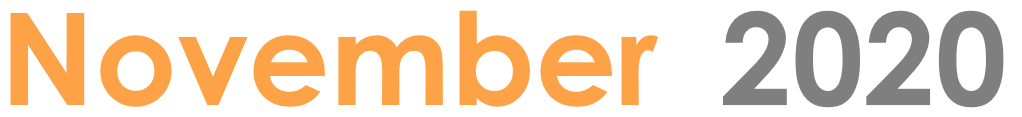 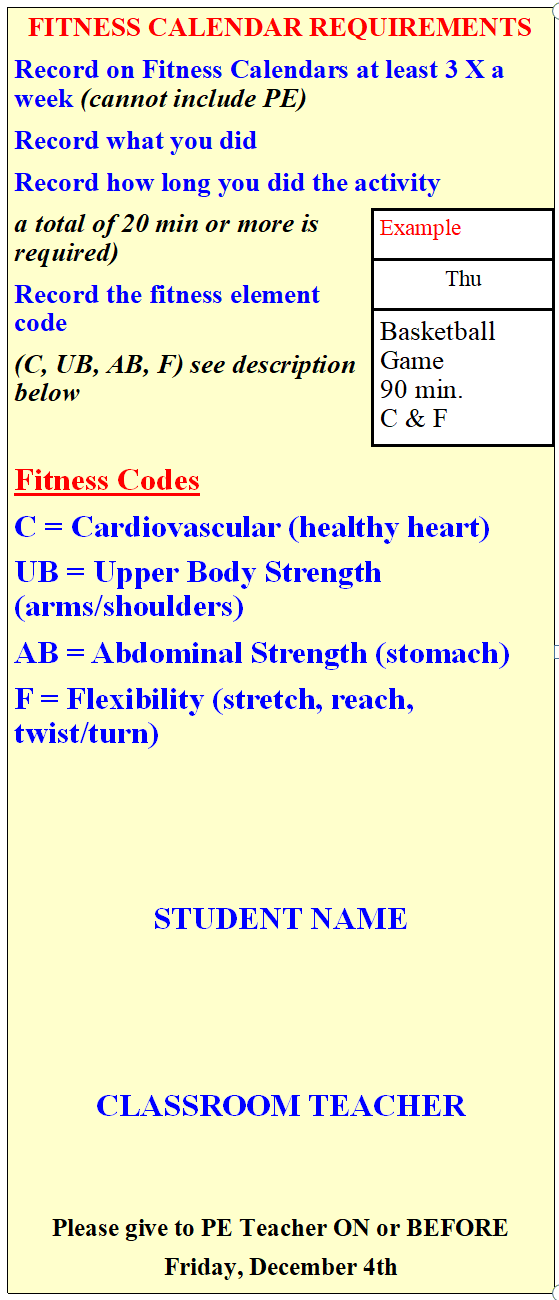 1234567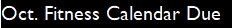 891011121314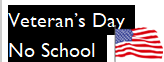 1516171819202122232425262728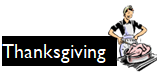 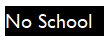 2930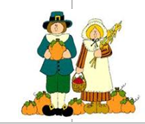 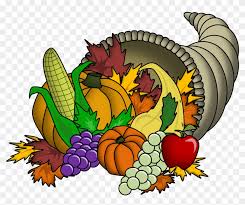 